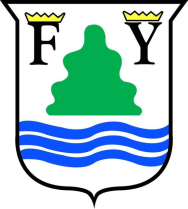 AYUNTAMIENTO MUNICIPAL DE PUERTO PLATAREPUBLICA DOMINICANA                                                                          RNC-405-00048-3                                                   6/06/2022Ficha técnica CONSTRUCCION DE ACERAS Y CONTENES ENTRADA SAN MARCOS, PUERTO PLATA, REP. DOM.Estos trabajos consisten en:DEMOLICION Y MOVIMIENTO DE TIERRA			DEMOLICIÓN TOTAL DE ACERAS (COMPRESORES) 100ML X 1.80ML X 0.12ML)M3    	BOTE DE ESCOMBROS 30%      			RELLENO, NIVELACIÓN Y COMPACTACIÓN (820ML X 3ML X 0.15ML)M3  		CONFECCION DE ACERAS Y CONTENES			CONFECCION DE ACERAS, HORMIGON 210KG/CM2 (820ML X 2.50 ML X 0.12 ML)	 CONFECCION DE CONTEN PULIDO H=0.40M			CONFECCION DE BADENES											